Об утверждении положения о рабочей группе по противодействию распространения новой коронавирусной инфекции (COVID-19) на территории Чубаевского сельского поселения Урмарского района Чувашской РеспубликиВ целях предотвращения угрозы распространения новой коронавирусной инфекции (COVID-19) на территории Чубаевского сельского поселения Урмарского района Чувашской Республики, в соответствии с Федеральным законом от 21 декабря 1994 г. № 68-ФЗ «О защите населения и территорий от чрезвычайных ситуаций природного и техногенного характера», Федеральным законом от 30 марта 1999 г. № 52-ФЗ «О санитарно-эпидемиологическом благополучии населения», Указом Президента Российской Федерации от 2 апреля 2020 г. № 239 «О мерах по обеспечению санитарно-эпидемиологического благополучия населения на территории Российской Федерации в связи с распространением новой коронавирусной инфекции (COVID-19)», в связи с введением режима повышенной готовности на территории Чувашской Республики и в соответствии с требованиями Указа Главы Чувашской Республики от 3 апреля 2020 г. № 92 «О комплексе ограничительных и иных мероприятий по противодействию распространению новой коронавирусной инфекции (COVID-19) на территории Чувашской Республики» (в редакции Указов Главы Чувашской Республики от 4 апреля 2020 г. № 96, от 7 апреля 2020 г. № 98), Администрация Чубаевского сельского поселения Урмарского района п о с т а н о в л я е т:Утвердить Положение о рабочей группе по противодействию распространения новой коронавирусной инфекции (COVID-19) на территории Чубаевского сельского поселения Урмарского района Чувашской Республики согласно приложению № 1 к настоящему постановлению.Утвердить состав рабочей группы (перечень ответственных должностных лиц) по противодействию распространения новой коронавирусной инфекции (COVID-19) на территории Чубаевского сельского поселения Урмарского района Чувашской Республики согласно приложению № 2 к настоящему постановлению.Утвердить график выезда ответственных должностных лиц по населенным пунктам Чубаевского сельского поселения Урмарского района в целях противодействия распространения новой коронавирусной инфекции (COVID-19) на территории Чубаевского сельского поселения Урмарского района Чувашской Республики согласно приложению № 3 к настоящему постановлению. Опубликовать настоящее постановление в средствах массовой информации.Контроль за исполнением настоящего постановления  оставляю за собой.Глава Чубаевского сельского поселения                                                                               Андреев В.П.                        									 Приложение N 1к постановлениюадминистрации Чубаевского сельского поселения Урмарского районаЧувашской Республикиот 08.04.2020 N 31ПОЛОЖЕНИЕО РАБОЧЕЙ ГРУППЕ ПО ПРОТИВОДЕЙСТВИЮ РАСПРОСТРАНЕНИЯ НОВОЙ КОРОНАВИРУСНОЙ ИНФЕКЦИИ (COVID-19) НА ТЕРРИТОРИИ ЧУБАЕВСКОГО СЕЛЬСКОГО ПОСЕЛЕНИЯ УРМАРСКОГО РАЙОНА ЧУВАШСКОЙ РЕСПУБЛИКИРабочая группа по противодействию распространения новой коронавирусной инфекции (COVID-19) на территории Чубаевского сельского поселения Урмарского района Чувашской Республики (далее – Рабочая группа) создается в порядке, установленном законодательством Российской Федерации и законодательством Чувашской Республики.2. Рабочая группа руководствуется в своей деятельности Конституцией Российской Федерации, федеральными законами, иными нормативными правовыми актами Российской Федерации, Конституцией Чувашской Республики, законами и иными нормативными правовыми актами Чувашской Республики, а также настоящим Положением.3. Деятельность Рабочей группы основывается на принципах законности, государственной поддержки деятельности органов местного самоуправления и общественных объединений по профилактике распространения новой коронавирусной инфекции (COVID-19) на территории Чубаевского сельского поселения Урмарского района Чувашской Республики, обеспечения ответственности должностных лиц и граждан за нарушение прав и законных интересов неопределенного круга лиц на благоприятную санитарно-эпидемиологическую ситуацию на территории Чубаевского сельского поселения Урмарского района.4. Задачами Рабочей группы являются:а) предупреждение распространения новой коронавирусной инфекции (COVID-19) на территории Чубаевского сельского поселения Урмарского района;б) обеспечение защиты прав и законных интересов населения на благоприятную санитарно-эпидемиологическую ситуацию на территории Чубаевского сельского поселения Урмарского района;в) выявление и пресечение случаев нарушения режима самоизоляции лицами, пребывающими на территории Чубаевского сельского поселения Урмарского района.6. Для решения возложенных задач ответственные должностные лица по противодействию распространения новой коронавирусной инфекции (COVID-19) на территории Чубаевского сельского поселения Урмарского района:выявляют факты нарушения требований Указа Главы Чувашской Республики от 3 апреля 2020 г. № 92 «О комплексе ограничительных и иных мероприятий по противодействию распространению новой коронавирусной инфекции (COVID-19) на территории Чубаевского сельского поселения Чувашской Республики»;фиксируют выявленные нарушения требований Указа Главы Чувашской Республики от 3 апреля 2020 г. № 92 «О комплексе ограничительных и иных мероприятий по противодействию распространению новой коронавирусной инфекции (COVID-19) на территории Чувашской Республики» путем фото- и видеозаписи и составляют соответствующие акты с пояснениями лиц, в отношении которых производится фиксация, их законных (уполномоченных) представителей, а также лиц, присутствующих при проведении фиксации, и иные связанные с результатами фиксации документы (например: кассовые чеки и др.);организуют осуществление иных мер по защите прав и законных интересов неопределенного круга лиц на благоприятную санитарно-эпидемиологическую ситуацию на территории Чубаевского сельского поселения Урмарского района, выявлению и устранению причин и условий, способствующих нарушению санитарно-эпидемиологических требований, способствующих распространению новой коронавирусной инфекции (COVID-19);подготавливают совместно с соответствующими органами или учреждениями представляемые в уполномоченные Указом Главы Чувашской Республики от 4 апреля 2020 г. № 99 органы исполнительной власти Чувашской Республики материалы по вопросам, связанным с реализацией Указа Президента Российской Федерации от 2 апреля 2020 г. №239 «О мерах по обеспечению санитарно-эпидемиологического благополучия населения на территории Российской Федерации в связи с распространением новой коронавирусной инфекции (COVID-19)» на территории Чубаевского сельского поселения Урмарского района;применяют меры профилактического воздействия в отношении граждан в случаях и порядке, которые предусмотрены законодательством Российской Федерации и законодательством субъектов Российской Федерации;участвуют в разработке проектов нормативных правовых актов по вопросам противодействия распространения новой коронавирусной инфекции (COVID-19) на территории Чубаевского сельского поселения Урмарского района;осуществляют иные полномочия, установленные законодательством Российской Федерации и законодательством Чувашской Республики.В состав Рабочей группы ответственных должностных лиц могут быть включены руководители, заместители руководителей, сотрудники органов местного самоуправления Чубаевского сельского поселения Урмарского района, представители общественных объединений, религиозных конфессий, сотрудники МВД и Росгвардии, Роспотребнадзора, медицинские работники, члены добровольной народной дружины, а также другие заинтересованные лица.По поручению руководителей органов и организаций, указанных в абзаце первом настоящего пункта, при проведении проверочных мероприятий по выявлению и фиксации фактов нарушения требований Указа Главы Чувашской Республики от 3 апреля 2020 г. №92 «О комплексе ограничительных и иных мероприятий по противодействию распространению новой коронавирусной инфекции (COVID-19) на территории Чувашской Республики», их функции могут выполнять подведомственные сотрудники.8. Члены Рабочей группы (ответственные должностные лица) осуществляют следующие функции:- посещают предприятия, организации, учреждения, торговые объекты, места общего пользования, расположенные на территории Чубаевского сельского поселения Урмарского района в целях проверки соблюдения требований Указа Президента Российской Федерации от 2 апреля 2020 г. №239 «О мерах по обеспечению санитарно-эпидемиологического благополучия населения на территории Российской Федерации и Указа Главы Чувашской Республики от 03 апреля 2020 г. № 92 по вопросам, связанным с противодействием распространения новой коронавирусной инфекции (COVID-19)» на территории Чубаевского сельского поселения Урмарского района в рамках мероприятий по плановому обследованию территорий или в незамедлительно по получению информации (сигнала) о нарушении;- составляют акты фиксации нарушений требований санитарно-эпидемиологического благополучия населения и направляют в уполномоченные Указом Главы Чувашской Республики от 4 апреля 2020 г. № 99 органы исполнительной власти Чувашской Республики материалы в целях составления протоколов об административных правонарушениях в случаях и порядке, предусмотренных ст. 20.61Кодекса Российской Федерации об административных правонарушениях.Приложение N 2к постановлениюадминистрации Чубаевского сельского поселения Урмарского районаЧувашской Республикиот 08.04.2020 N 31СОСТАВРАБОЧЕЙ ГРУППЫ (ОТВЕТСТВЕННЫХ ДОЛЖНОСТНЫХ ЛИЦ) ПО ПРОТИВОДЕЙСТВИЮ РАСПРОСТРАНЕНИЯ НОВОЙ КОРОНАВИРУСНОЙ ИНФЕКЦИИ (COVID-19) НА ТЕРРИТОРИИ ЧУБАЕВСКОГО СЕЛЬСКОГО ПОСЕЛЕНИЯ УРМАРСКОГО РАЙОНА ЧУВАШСКОЙ РЕСПУБЛИКИПриложение №3к постановлению администрации  Чубаевского сельского поселения Урмарского районаЧувашской Республикиот 08.04.2020№ 31График выезда ответственных должностных лиц по населенным пунктам Чубаевского сельского поселения Урмарского района в целях противодействия распространения новой коронавирусной инфекции (COVID-19) на территории Чубаевского сельского поселения Урмарского района Чувашской РеспубликиЛИСТ СОГЛАСОВАНИЯк постановлению администрации Чубаевского сельскогопоселения Урмарского района08.04.2020. №31 «Об утверждении положения о рабочей группе по противодействию распространения новой коронавирусной инфекции (COVID-19) на территории Чубаевского сельского поселения Урмарского района Чувашской Республики»ЧУВАШСКАЯ РЕСПУБЛИКАУРМАРСКИЙ РАЙОН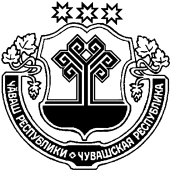 ЧАВАШ  РЕСПУБЛИКИВАРМАР РАЙОНĚАДМИНИСТРАЦИЯЧУБАЕВСКОГО  СЕЛЬСКОГОПОСЕЛЕНИЯПОСТАНОВЛЕНИЕ08.04.2020 г.  № 31деревня ЧубаевоЧУПАЙ  ЯЛПОСЕЛЕНИЙĚНАДМИНИСТРАЦИЙЕЙЫШĂНУ08.04.2020  31 №Чупай ялĕСеменова  Н.В.- Главный специалист- эксперт  администрации Чубаевского сельского поселения Урмарского района;Иванова Н.Н.-Ведущий специалист- эксперт  администрации Чубаевского сельского поселения Урмарского района;Леонтьева В.Н.-Председатель Собрания депутатов Чубаевского сельского поселения, заведующая Чубаевской  сельской библиотекой (по согласованию);Петрова А.В..-Инспектор ВУС  администрации Чубаевского сельского поселения ;Венедиктова Н.Н.-Заведующая  Чубаевским СДК (по согласованию);Васильева С. М.-Заведующая  Чубаевским ФАП (по согласованию);№№Дни выезда Наименование населенных пунктов1.09.04.2020 д. Чубаево2.10.04.2020 с. Батеево № п/пФ.И.О.ДолжностьДатаПодпись1.Леонтьева В.Н.Председатель Собрания депутатов Чубаевского сельского поселения, заведующая Чубаевской  сельской библиотекой  2.Венедиктова Н.Н.Заведующая  Чубаевским СДК3Васильева С.М.Заведующая  Чубаевским ФАП